Kilometer Kids - Huntley Hills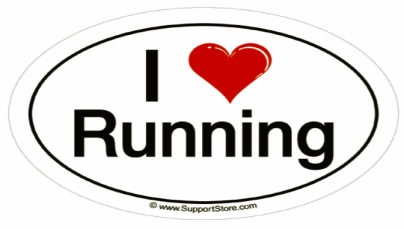 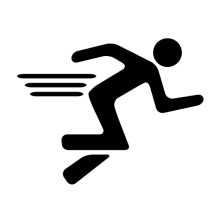 Fall 2017Due to a limited number of run coaches, run club will be for the first 12 students from each grade level (1st – 5th) to sign up.  The first practice starts Tuesday, September 12th.  When is practice? Tuesdays and Thursdays from 2:30-3:30    What should I bring? Sneakers, water bottle, and sunscreen (optional)Where will we practice? Field and the gymHow can I sign up? Go online to kilometerkids.org to complete the registration and waiver (must be completed by September 11th), but remember, we are limited to 12 students per grade level.  In addition, fill out the bottom portion of this form and return it to a Huntley Hills coach.                                   -Let’s Move!    Coach Spaulding, Coach Brown, Coach Jones, Coach Knowles, Coach Moore, Coach Boggs, Coach Siler, Coach Syed-Alwi,  and Coach Watts.My child, __________________________________ has permission to participate in Kilometer Kids on Tuesday and Thursdays. I understand that practice is from 2:30-3:30. Pick up is at 3:30 and I will be on time._____ Yes, I have provided a copy of my child’s insurance card._____ Yes, I have registered online at kilometerkids.org and signed the waiver.I have arranged for my child to go home the following way:_____ Car rider		_____Tiger Time 	______ Walker	_____Other (please explain) _____________________________________________________Emergency contact _____________________________	Phone Number _______________________Any medical conditions?_________________________________________________________________Can you volunteer? _________________  	Would you like to be a coach? ________________Parent Name (print) _________________________________     Phone Number ____________________Parent Signature _______________________________________________________________________Homeroom Teacher _____________________________________  Grade _____________________